Základná škola s materskou školou, Hlavná 292/82, Viničné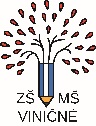 Mgr. Petra Petrášová - školská psychologička+421911405925INFORMOVANÝ SÚHLAS S ODBORNOU PSYCHOLOGICKOU STAROSTLIVOSŤOU A INFORMÁCIA O SPRACÚVANÍ OSOBNÝCH ÚDAJOVZákonný zástupca (uveďte: meno a priezvisko, adresa trvalého pobytu, telefónny kontakt): ...................................................................................................................................................................................Svojím podpisom potvrdzujem, že po preštudovaní uvedených informácií dobrovoľne súhlasím v zmysle § 2, pís. y); zákona č. 245/2008 Z. z. o výchove a vzdelávaní a o zmene a doplnení niektorých zákonov v znení neskorších predpisov (ďalej len „Školský zákon“) s poskytovaním odbornej psychologickej starostlivosti môjmu dieťaťu: Meno a priezvisko: .................................................................. Dátum a miesto narodenia: ....................................................V ..........................................       dňa: ......................................                        ............................................................                                                                                                                                             podpis zákonného zástupcu Potvrdzujem, že som bol(a) informovaný(á) a riadne poučený(á) o dôvode, účele, spôsobe a možnostiach odbornej psychologickej starostlivosti zo strany školského psychológa v Základnej škole s materskou školou, Hlavná 292/82, Viničné, ako aj o možných dôsledkoch spojených s navrhovanou starostlivosťou. Poučenie mi bolo poskytnuté zrozumiteľne, ohľaduplne, bez nátlaku, s možnosťou a dostatočným časom slobodne sa rozhodnúť. V ..........................................       dňa: ......................................                         ...........................................................                                                                                                                                              podpis zákonného zástupcu Svojím podpisom potvrdzujem, že súhlasím s tým, aby Základná škola s materskou školou, Hlavná 292/82, Viničné za účelom poskytovania odbornej psychologickej starostlivosti môjmu dieťaťu, spracúvala osobné údaje v zmysle čl. 6 ods. 1 písm. a) všeobecného nariadenia o ochrane údajov, v rozsahu uvedenom v § 11, ods. 6 Školského zákona. V ..........................................       dňa: ......................................                         ...........................................................                                                                                                                                               podpis zákonného zástupcu Súhlasím / Nesúhlasím s vyhotovovaním kópií správ z vyšetrení zo zdravotného záznamu dieťaťa, ktoré sú nevyhnutné pre poskytovanie odbornej psychologickej starostlivosti v Základnej škole s materskou školou, Hlavná 292/82, Viničné a ich uložením v Osobnom spise klienta.Súhlasím / Nesúhlasím s vypracovaním a zaslaním správy z poskytovania odbornej psychologickej starostlivosti inému – uveďte komu.................................................................................................................................................. V ..........................................       dňa: ......................................                          ..........................................................                                                                                                                                                podpis zákonného zástupcu  Povinné informovanie: Spracúvanie osobných údajov sa riadi nariadením EP a Rady EÚ č. 2016/679 o ochrane fyzických osôb pri spracúvaní osobných údajov a o voľnom pohybe takýchto údajov, ktorým sa zrušuje smernica 95/46/ES (všeobecné nariadenie o ochrane údajov) a zákonom SR č. 18/2018 Z. z. o ochrane osobných údajov a o zmene a doplnení niektorých zákonov (ďalej len: „zákon o ochrane osobných údajov“). Súhlas so spracúvaním osobných údajov je možné kedykoľvek odvolať. Som si vedomý svojich práv, ktoré sú uvedené v čl. 12 až 23 všeobecného nariadenia o ochrane údajov, ktoré upravujú, resp. konkretizujú povinnosti prevádzkovateľa pri uplatňovaní práv dotknutých osôb. Vyhlásenia dotknutej osoby: Dotknutá osoba svojim vlastnoručným podpisom vyhlasuje a potvrdzuje, že sa oboznámila so všetkými informáciami uvedenými v tomto dokumente a znením čl. 12 až 23 všeobecného nariadenia o ochrane údajov. Uvedené informácie sú pre dotknutú osobu zrozumiteľné a ich obsahu porozumela. V ..........................................      dňa: ......................................                         ............................................................                                                                                                                                               podpis zákonného zástupcu Základná škola s materskou školou, Hlavná 292/82, Viničné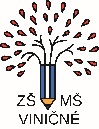 Mgr. Petra Petrášová - školská psychologička+421911405925Informácie o poskytovaní odbornej psychologickej starostlivosti realizovanej v zmysle § 24 ods. 2 Zákona č. 138/2019 Z.z. o pedagogických zamestnancoch a odborných zamestnancochv znení neskorších predpisov(starostlivo preštudujte pred podpísaním súhlasu)Odborná psychologická starostlivosť v zmysle §24 ods. 2 Zákon č. 138/2019 Z.z. o pedagogických zamestnancoch a odborných zamestnancoch v znení neskorších predpisov sa realizuje len s informovaným písomným súhlasom zákonného zástupcu a je možné odmietnuť ju bez akýchkoľvek právnych dôsledkov. Vyšetrenie a odborná psychologická starostlivosť je v Základnej škole s materskou školou, Hlavná 292/82, Viničné poskytovaná bezplatne – v zmysle §130 ods.11 zákona č. 245/2008 Z.z. Školského zákona. Poskytovanie odbornej psychologickej starostlivosti ponúka možnosť dôkladne sa zorientovať v štruktúre psychických vlastností dieťaťa a prípadnú identifikáciu možných nežiaducich vplyvov, ako aj návrh opatrení na riešenie problému alebo ďalších výchovných či vzdelávacích postupov či profesijnej, študijnej a kariérnej orientácie. Dieťa/zákonný zástupca sú o výsledkoch vyšetrenia a možnosti ďalšej poskytovanej odbornej starostlivosti informovaní v osobnom rozhovore. V prípade požiadania inštitúcie oprávnenej zo zákona alebo zákonného zástupcu sa vypracováva správa o odbornej psychologickej starostlivosti a zasiela sa inštitúcii oprávnenej zo zákona, ktorá o ňu požiada. Zákonný zástupca má právo oboznámiť sa s jej obsahom. Pre potreby odbornej psychologickej starostlivosti sa používajú diagnostické nástroje – tzn. psychologické testy, dotazníky alebo prístrojové metódy vychádzajúce z odborných vedeckých princípov platných v psychológii. Kvantitatívne a kvalitatívne údaje z testov sú súčasťou Osobného spisu klienta spolu s ostatnými získanými údajmi potrebnými pre poskytovanie odbornej psychologickej starostlivosti, ktorými sú napr. anamnestické údaje, pedagogická charakteristika, záznamy z rozhovorov, interpretácie, poznámky, správa z diagnostického vyšetrenia, závery z konzultácií. Osobné údaje sú zisťované a spracúvané v zmysle §11 ods. 6 Školského zákona v rozsahu: O dieťati: meno, priezvisko, dátum a miesto narodenia, adresa trvalého pobytu alebo miesta, kde sa dieťa obvykle zdržiava, ak sa nezdržiava na adrese trvalého pobytu, údaje o fyzickom zdraví, údaje o duševnom zdraví, mentálna úroveň vrátane výsledkov pedagogicko-psychologickej a špeciálno-pedagogickej diagnostiky, O zákonných zástupcoch: meno a priezvisko, adresa trvalého pobytu, adresa miesta, kde sa zákonný zástupca obvykle zdržiava, ak sa nezdržiava na adrese trvalého pobytu, kontakt na účely komunikácie. Všetky tieto údaje sú prísne dôverné, školský psychológ v Základnej škole s materskou školou, Hlavná 292/82, Viničné je povinný zachovávať mlčanlivosť o skutočnostiach, o ktorých sa dozvedel pri svojej činnosti, a to aj po skončení pracovnoprávneho vzťahu so Základnou školou s materskou školou, Hlavná 292/82, Viničné podľa § 8 ods.1, písm. c.) zákona č. 552/2003 Z. z. o výkone práce vo verejnom záujme v znení neskorších predpisov, podľa §3 zákona č. 199/1994 Z. z. o psychologickej činnosti a Slovenskej komore psychológov v znení neskorších predpisov, podľa § 79 zákona č. 18/2018 Z.z. o ochrane osobných údajov a o zmene a doplnení niektorých zákonov ako aj podľa § 11 ods.7 Školského zákona. Bez písomného súhlasu zákonného zástupcu dieťaťa/žiaka nebudú poskytnuté vyššie uvedené osobné údaje iným osobám a po uplynutí lehoty uloženia, ktorá je podľa § 5 ods.3 písm. b.) vyhlášky č. 326/2008 Z. z. o druhoch a náležitostiach vysvedčení a ostatných školských tlačív vrátane spôsobov ich evidencie a uloženia, 20 rokov od posledného poskytnutia starostlivosti, budú skartované a zlikvidované.